UMW / AZ / PN-53 / 18     		                                                	Wrocław, 29.06.2018 r.NAZWA POSTĘPOWANIACzęściowa realizacja projektu budowlanego pn. „Przebudowa i remont budynku Katedry i Zakładu Mikrobiologii z salą wykładową im. Ludwika Hirszfelda Uniwersytetu Medycznego we Wrocławiu przy ul. Tytusa Chałubińskiego 4.”Kryteriami oceny ofert były: Cena realizacji przedmiotu zamówienia – 60 %,Termin realizacji przedmiotu zamówienia – 30 %,Okres gwarancji – 10 %.WYNIKUniwersytet Medyczny we Wrocławiu dziękuje Wykonawcy za udział w ww. postępowaniu.Zgodnie z art. 92 Prawa zamówień publicznych (Pzp), zawiadamiamy o jego wyniku.Złożone ofertyOfertę złożył następujący Wykonawca, wymieniony w Tabeli: Informacja o Wykonawcach wykluczonych z postępowania.Wykonawca, który złożył ofertę nie został wykluczony z postępowania.Informacja o Wykonawcach, których oferty zostały odrzucone i o powodach odrzucenia oferty.Treść złożonej oferty odpowiada treści SIWZ; oferta nie podlega odrzuceniu.Informacja o wyborze najkorzystniejszej oferty.Jako najkorzystniejszą wybrano ofertę Wykonawcy:Konsorcjum firm:Lider: Przedsiębiorstwo Budowlane SAWREM Sp. z o.o. Sp. k.ul. gen. Grota-Roweckiego 115b, 52-232 WrocławPartner: Przedsiębiorstwo Budowlane SAWREM Sp. c. Danuta Sawińska, Tomasz Sawińskiul. Koskowicka 10, 59-220 LegnicaTreść jego oferty odpowiada treści SIWZ, oferta nie podlega odrzuceniu. Wykonawca spełnia warunki udziału w postępowaniu i nie został z niego wykluczony.Kanclerz UMW	mgr Iwona Janus 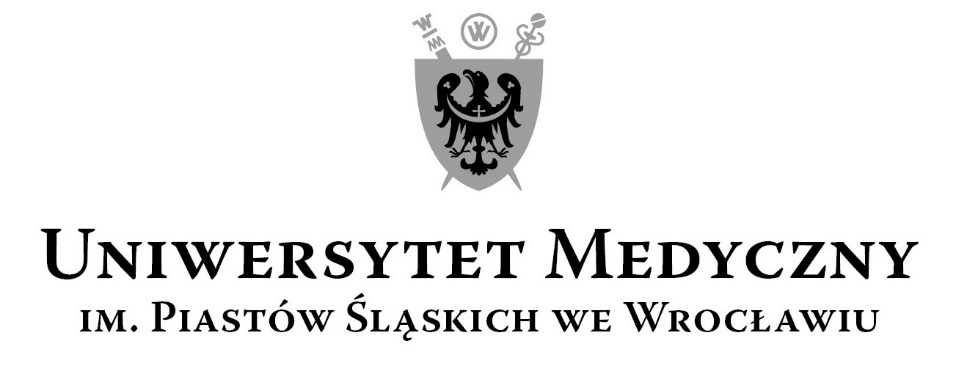 50-367 Wrocław, Wybrzeże L. Pasteura 1Zespół ds. Zamówień Publicznych UMWul. K. Marcinkowskiego 2-6, 50-368 Wrocławfaks 71 / 784-00-45e-mail: milosz.bokrzycki@umed.wroc.pl 50-367 Wrocław, Wybrzeże L. Pasteura 1Zespół ds. Zamówień Publicznych UMWul. K. Marcinkowskiego 2-6, 50-368 Wrocławfaks 71 / 784-00-45e-mail: milosz.bokrzycki@umed.wroc.pl NrWykonawcy, adres Cena realizacji przedmiotu zamówienia/punktyTermin realizacji przedmiotu zamówienia/punktyOkres gwarancji/punktyPunkty ogółem1Konsorcjum firm:Lider: Przedsiębiorstwo Budowlane SAWREM Sp. z o.o. Sp. k.ul. gen. Grota-Roweckiego 115b, 52-232 WrocławPartner: Przedsiębiorstwo Budowlane SAWREM Sp. c. Danuta Sawińska, Tomasz Sawińskiul. Koskowicka 10, 59-220 Legnica1 563 330,0060 pkt6 miesięcy 30 pkt7 lat10 pkt100 pkt